УКРАЇНА ХМІЛЬНИЦЬКА МІСЬКА РАДА ВІННИЦЬКОЇ ОБЛАСТІ                         виконавчий комітет РІШЕННЯ          Від  06 липня 2017 р.                                                                                 №257 Про погодження місця для святкової  торгівлі та дитячих атракціонів в Парку культури та відпочинку ім. Т.Г. Шевченка  Розглянувши заяву фізичної особи-підприємця Скогарєва О.Ю., щодо виділення місця для встановлення дитячих розважальних атракціонів та святкової торгівлі в парку культури та відпочинку ім. Т.Г. Шевченка 07.07.2017р. під час проведення свята Івана Купала, відповідно до Положення про порядок проведення на території міста Хмільника виставково-ярмаркової та презентаційної діяльності, затвердженого рішенням виконавчого комітету Хмільницької міської ради від 20.04.2012р. № 125, керуючись ст.ст. 30, 32, 59 Закону України «Про місцеве самоврядування в Україні», виконавчий комітет міської ради  В И Р І Ш И В : 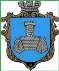 Погодити ФОП Скогарєву Олегу Юрійовичу (Полтавська обл., м. Кременчук, вул. Генерала Жданова, буд. 12 оф.11) місце для встановлення дитячих розважальних атракціонів та святкової торгівлі в парку культури та відпочинку ім. Т.Г. Шевченка 07.07.2017р. під час проведення свята І.Купала: ФОП Скогареву О.Ю.: 2.1. дотримуватись:  Правил 	торговельного 	обслуговування 	населення, 	затверджених постановою Кабінету Міністрів України від 15.06.2006р. № 833; Правил благоустрою території міста Хмільника, затверджених рішенням 45 сесії Хмільницької міської ради 5 скликання від 26.02.2009 р. № 491; 2.2. укласти угоду з КП «Хмільниккомунсервіс»: про технічне забезпечення електропостачання в разі підключення обладнання до електричної мережі; - про вивезення сміття. Відповідальність за техніку безпеки поводження дітей на дитячих розважальних атракціонах покласти на суб’єкта підприємницької діяльності Скогарєва О.Ю. Контроль за виконанням цього рішення покласти на заступника міського голови з питань діяльності виконавчих органів згідно розподілу обов’язків.             Міський голова                                                                         С.Б. Редчик 